Publicado en Londres el 20/04/2016 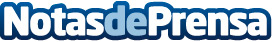 Humm, la aplicación española para escuchar música, supera las 140 mil descargasTras aterrizar en el mercado el 23 de febrero, la aplicación gratuita para escuchar música en streaming sin anuncios ha sido acogida con gran éxito en Hispanoamérica y España. Desarrollada por una startup española, humm ha alcanzado las 140.000 descargas en un mes y medioDatos de contacto:Andrés SánchezCEO y fundador07783226527Nota de prensa publicada en: https://www.notasdeprensa.es/humm-la-aplicacion-espanola-para-escuchar Categorias: Imágen y sonido Telecomunicaciones Música Emprendedores Dispositivos móviles Innovación Tecnológica http://www.notasdeprensa.es